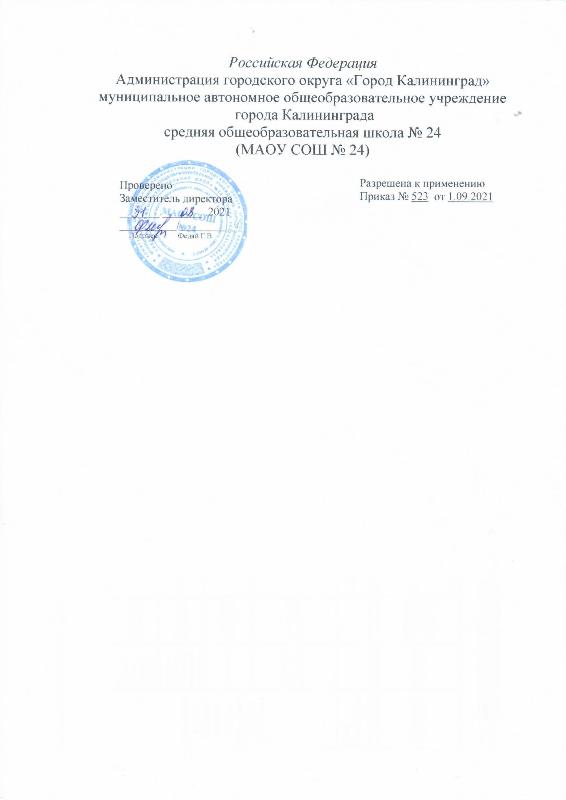 Рабочая программа«География» базовый уровень, 9 класс(ФГОС ООО)/ на основе Примерной Программы основного общего образования по географии 5-9 классы,УМК под ред. В.П. Дронов, В.Я. Ром/                                                     Составитель:                                                Равская Л.П.                                                                 учитель географии                                                               МАОУ СОШ №24Калининград   2021Планируемые  результатыЛичностными результатами обучения географии в основной школе является формирование всесторонне образованной, инициативной и успешной личности, обладающей системой современных мировоззренческих взглядов, ценностных ориентаций, идейно-нравственных, культурных и этических принципов и норм поведения.Важнейшие личностные результаты обучения географии:воспитание российской гражданской идентичности: патриотизма, любви и уважения к Отечеству, чувства гордости за свою Родину; осознание единства географического пространства России как единой среды проживания населяющих её народов, определяющей общность их исторических судеб; осознание своей этнической принадлежности, усвоение гуманистических и традиционных ценностей многонационального российского общества; воспитание чувства ответственности и долга перед Родиной;формирование ответственного отношения к учению, готовности и способности, учащихся к саморазвитию и самообразованию на основе мотивации к обучению и познанию, осознанному выбору и построению дальнейшей индивидуальной траектории образования на базе ориентировки в мире профессий и профессиональных предпочтений с учётом устойчивых познавательных интересов;формирование личностных представлений о целостности природы, населения и хозяйства Земли и её крупных районов стран, о России как субъекте мирового географического пространства, её месте и роли в современном мире; осознание значимости и общности глобальных проблем человечества;формирование уважительного отношения к истории, культуре, национальным особенностям, традициям и образу жизни других народов; осознанной доброжелательности к другому человеку, его мнению, мировоззрению, культуре, языку, вере; готовности и способности вести диалог с другими людьми и достигать в нём взаимопонимания;освоение социальных норм, правил поведения, ролей и форм социальной жизни в группах и сообществах, включая взрослые и социальные сообщества; участие в школьном самоуправлении и общественной жизни в пределах возрастных компетенций с учётом региональных, этнокультурных, социальных и экономических особенностей;развитие морального сознания и компетентности в решении моральных проблем на основе личностного выбора, формирование нравственных чувств и нравственного поведения, осознанного и ответственного отношения к собственным поступкам;формирование коммуникативной компетентности в общении и сотрудничестве со сверстниками, старшими и младшими в процессе образовательной, общественно полезной, учебно-исследовательской, творческой и других видов деятельности;формирование ценности здорового и безопасного образа жизни; усвоение правил индивидуального и коллективного безопасного поведения в чрезвычайных ситуациях, угрожающих жизни        и        здоровью        людей, правил        поведения        на        транспорте и на дорогах;формирование экологического сознания на основе знаний о ценности жизни во всех её проявлениях и необходимости ответственного, бережного отношения к окружающей среде и рационального природопользования;осознание значения семьи в жизни человека и общества, ценности семейной жизни, уважительного и заботливого отношения к членам своей семьи;развитие эмоционально-ценностного отношения к природе, эстетического сознания через освоение художественного наследия народов России и мира, творческой деятельности эстетического характера.Метапредметные результаты включают освоенные обучающимися универсальные учебные действия, обеспечивающие овладение ключевыми компетенциями, составляющими основу умения учиться.Важнейшие метапредметные результаты обучения географии:умение самостоятельно определять цели своего обучения, ставить и формулировать для себя новые задачи в учёбе и познавательной деятельности, развивать мотивы и интересы своей познавательной деятельности;умение соотносить свои действия с планируемыми результатами, осуществлять контроль своей деятельности в процессе достижения результата, определять способы действий в рамках предложенных условий и требований, корректировать свои действия в соответствии с изменяющейся ситуацией;умение оценивать правильность выполнения учебной за дачи, собственные возможности её решения;владение основами самоконтроля, самооценки, принятия решений и осуществления осознанного выбора в учебной и познавательной деятельности;умение определять понятия, делать обобщения, устанавливать аналогии, классифицировать, самостоятельно выбирать основания и критерии для классификации, устанавливать причинно-следственные связи, строить логическое рассуждение, умозаключение (индуктивное, дедуктивное и по аналогии) и делать выводы;умение создавать, применять и преобразовывать знаки символы, модели и схемы для решения учебных и познавательных задач; смысловое чтение;умение организовывать учебное сотрудничество и совместную деятельность с учителем и со сверстниками; работать индивидуально и в группе: находить общее решение и разрешать конфликты на основе согласования позиций и учёта интересов; формулировать, аргументировать и отстаивать своё мнение;умение осознанно использовать речевые средства в соответствии с задачей коммуникации, для выражения своих чувств, мыслей и потребностей; планирования и регуляции своей деятельности; владение устной и письменной речью; монологической контекстной речью;формирование и развитие компетентности в области использования информационно-коммуникационных технологий (ИКТ компетенции). Предметными результатами освоения выпускниками основ ной школы программы по географии являются:формирование представлений о географической науке, её роли в освоении планеты человеком, о географических знаниях как компоненте научной картины мира, об их необходимости для решения современных практических задач человечества, своей страны, в том числе задачи охраны окружающей среды рационального природопользования;формирование первичных навыков использования территориального подхода как основы географического мышления;для осознания своего места в целостном, многообразном и быстро изменяющемся мире и адекватной ориентации в нём;формирование представлений и основополагающих знаний о целостности и неоднородности Земли как планеты людей в пространстве и во времени, об основных этапах её географического освоения, особенностях природы, жизни, культуры и хозяйственной деятельности людей, экологических проблемах на разных материках и в отдельных странах;овладение элементарными практическими умениями использования приборов и инструментов для определения количественных и качественных характеристик компонентов географической среды, в том числе её экологических параметров;овладение основами картографической грамотности и использования географической карты как одного из «языков» международного общения;овладение основными навыками нахождения, использования и презентации географической информации;формирование умений и навыков использования разнообразных географических знаний в повседневной жизни для объяснения и оценки разнообразных явлений и процессов, самостоятельного оценивания уровня безопасности окружающей среды, адаптации к условиям территории проживания, соблюдения мер безопасности в случае природных стихийных бедствий и техногенных катастроф;формирование представлений об особенностях экологических проблем на различных территориях и акваториях, умений и навыков безопасного и экологически целесообразного поведения в окружающей среде.овладение элементарными практическими умениями использования приборов и инструментов для определения количественных и качественных характеристик компонентов географической среды, в том числе её экологических параметров;овладение основами картографической грамотности и использования географической карты как одного из «языков» международного общения;овладение основными навыками нахождения, использования и презентации географической информации;формирование умений и навыков использования разнообразных географических знаний в повседневной жизни для объяснения и оценки разнообразных явлений и процессов, самостоятельного оценивания уровня безопасности окружающей среды, адаптации к условиям территории проживания, соблюдения мер безопасности в случае природных стихийных бедствий и техно генных катастроф;формирование представлений об особенностях экологических проблем на различных территориях и акваториях, умений и навыков безопасного и экологически целесообразного по ведения в окружающей среде.Содержание учебного предметаПолитико-государственное устройство Российской Федерации.
Географическое положение РоссииРоссийская Федерация. Государственная территория России. Географическое положение и границы России.Население Российской Федерации Исторические особенности заселения и освоения территории России. Численность и естественный прирост населения. Национальный состав населения России. Миграции населения. Городское и сельское население. Расселение населения. Экономика Российской ФедерацииЭкономические системы в историческом развитии России. Традиционная и командная системы. Командная экономическая система в СССР. Рыночная и смешанная экономика. Социально-экономические реформы в России. Структурные особенности экономики России. Проблемы природно-ресурсной основы экономики России. Россия в современной мировой экономике. Перспективы развития России.   	Важнейшие межотраслевые комплексы России и их
географияНаучный комплекс   Машиностроительный комплекс  Роль, значение и проблемы развития машиностроения.  Факторы размещения машиностроения   География машиностроения. Военно-промышленный комплекс (ВПК)	Топливно-энергетический комплекс (ТЭК)  Роль, значение и проблемы ТЭК. Топливная промышленность	 Электроэнергетика	Комплексы, производящие конструкционные материалы
и химические веществаСостав и значение комплексов. Металлургический комплекс. Факторы размещения  предприятий металлургического комплекса. Черная металлургия. Цветная металлургия. Химико-лесной комплекс. Химическая промышленность. Факторы размещения химических предприятий. Лесная промышленностьАгропромышленный комплекс (АПК)Состав и значение АПК. Земледелие и животноводство. Пищевая и легкая промышленностьИнфраструктурный комплексСостав комплекса. Роль транспорта. Сухопутный транспорт.  Водный и другие виды транспорта   Связь. Сфера обслуживания  РЕГИОНАЛЬНАЯ ЧАСТЬ КУРСАОбщественная география крупных регионов России. Территориальная организация и районирование России  Экономическое районирование. Районирование России.Западный  макрорегион  - Европейская РоссияОбщая характеристика. Центральная Россия  Состав, историческое изменение географического положения. Природные условия и ресурсы. Население и трудовые ресурсы. Экономика и ее территориальная структура. Узловые районы Центральной России. Москва и Московский столичный регион. Узловые районы Центральной России   Северо-Западная РоссияСеверо-Западная Россия и Санкт-Петербургский узловой район   	Европейский Север   Географическое положение, природные условия и ресурсы. Население. Хозяйство	Европейский Юг -  Северный КавказГеографическое положение, природные условия и ресурсы.  Население. Хозяйство	Поволжье  Географическое положение, природные условия и ресурсы. Население. Хозяйство	Урал  Географическое положение, природные условия и ресурсы. Население. Хозяйство	Восточный  макрорегион  -  азиатская РоссияОбщая характеристика. Этапы, проблемы и перспективы развития экономики макрорегиона. Западная Сибирь. Восточная Сибирь. Дальний Восток.Калининградская областьНаселение и хозяйство Калининградской области. ЭГП, природные условия и ресурсы. Отрасли специализации. Промышленные узлы. Экологические проблемы, перспективы развития.Тематическое планирование уроков по географии  для  9 а,б,в,к1,к2 класса (базовый уровень)Учебник, автор, издательство, год: Дронов, В. П., Ром, В. Я. География России. Население и хозяйство. - М.: Дрофа, 2019Рассчитано на _68_ часов ( _2_ в неделю), в т.ч. ВПМ «Население и хозяйство Калининградской области» 21 ч.Практических работ – 15№ п/пНазвание раздела программы, тема, тема урокаКол-во часов на раздел, тему№ п/пНазвание раздела программы, тема, тема урокаКол-во часов на раздел, тему№ п/пНазвание раздела программы, тема, тема урокаКол-во часов на раздел, тему11.11.21.31.41.522.12.22.32.42.52.62.72.833.13.244.14.24.34.44.54.64.74.84.94.104.114.124.134.144.154.164.174.184.194.204.214.224.234.244.254.264.2755.15.25.35.45.55.65.75.85.95.105.115.125.135.145.155.165.175.185.195.205.215.225.235.245.256.1Введение. Место России в мире. 1. Место России в мире. ВПМ № 1 Калининградская область на карте мира.2. Политико-административное устройство России. П. р  №1 «Обозначение на к/к субъектов РФ»3. Географическое положение и границы России. ВПМ № 2. Российский эксклав на Балтике. Геополитическое положение Калининградской области.
4. ЭГП и транспортно-географическое положение. 5. Государственная территория России. Население Российской Федерации6. Исторические особенности заселения и освоения России 7. Численность населения и естественный прирост. ВПМ №3 Много нас или мало? Население 8. Калининградской области.
9. Национальный состав населения России. ВПМ №4 Какие мы? Национальный состав населения Калининградской области.  
10. Миграции населения11. Городское и сельское население. П.р № 2 Определение по картам и статистическим материалам закономерностей в размещении населения и их объяснение.12. Размещение населения. ВПМ № 5 Размещение населения Калининградской области. Приморские города и города-курорты.  П.р. № 3 Определение соотношения городского и сельского населения, естественного прироста населения Калининградской области13. Обобщение знаний по теме «Административно-территориальное устройство и география населения России»Географические особенности экономики России.14. География основных типов экономики на территории России. Структура экономики России. Проблемы природно-ресурсной основы экономики России15. Россия в современной мировой экономике. Перспективы развития России.Важнейшие межотраслевые комплексы России и их география.16. Научный комплекс. ВПМ№ 6 Предприятия научного комплекса Калининградской области. 17. Машиностроительный комплекс. Роль, значение и проблемы развития машиностроения.18. Факторы размещения отраслей машиностроения.19. География машиностроения. ВПМ №7 Машиностроительные предприятия Калининградской области.
20. Определение по картам размещения трудоемкого и металлоемкого машиностроенияП.р. № 4 Определение по картам размещения трудоемкого и металлоемкого машиностроения21.Топливно-энергетический комплекс России. Роль, значение и проблемы ТЭКа. ВПМ №8 Топливная промышленность Калининградской области».
22. Топливная промышленность. Нефтяная и газовая промышленность.23.Угольная промышленность. П.р. №5 «Составление характеристики одного из угольных бассейнов»24.Электроэнергетика. ВПМ №9  Энергетическая независимость Калининградской области.
25.Комлексы, производящие конструкционные материалы. Состав и значение комплексов.26. Металлургический комплекс.27.Факторы размещения предприятий металлургического комплекса. Черная металлургия. П. р.  №6 «Составление характеристики одной из металлургических баз»28.Цветная металлургия.29. П.р.№7 « Определение по картам факторов размещения металлургии  меди и алюминия»30.Химико-лесной комплекс. Химическая промышленность. ВПМ № 10 Формирование химического комплекса Калининградской области.31.Факторы размещения химических предприятий. П.р.№8 «Составление характеристики химической базы».32.Лесная промышленность. ВПМ №11 Целлюлозно-бумажное производство Калининградской области.
33.АПК. Состав и значение. ВПМ № 12 АПК Калининградской области.34.Земледелие.35.Животноводство. ВПМ №13 Зональная специализация с/х Калининградской области.
 П.р.№9 «Определение основных районов выращивания зерновых культур и животноводства».36.Пищевая и легкая промышленность. ВПМ № 14 Предприятия легкой и пищевой промышленности Калининградской области.37.Инфраструктурный комплекс России. Состав и значение.38.Транспорт. Роль транспорта. ВПМ № 15 Транспортная система Калининградской области.39.Железнодорожный и автомобильный транспорт40.Водный и другие виды транспорта.41.Связь, сфера обслуживания. ВПМ № 16 Инфраструктурный комплекс Калининградской области. ВПМ. № 17 Перспективы развития туризма в Калининградской области.42.Обобщение знаний по теме Важнейшие межотраслевые комплексы России.Районирование России. Общественная география крупных регионов.43.Районирование России.44.Географические районы и географическое разделение труда. ВПМ № 18 Отрасли специализации хозяйства Калининградской области.Западный макрорегион - Европейская часть России.45.Общая характеристика.Центральная Россия и Европейский северо-запад.46.Центральная Россия. Состав, природа, историческое изменение географического положения. Общие проблемы.47.Население и главные черты хозяйства.48.Районы Центральной России. Москва и Московский столичный регион.49.Географические особенности областей Центрального района.50.Волго-Вятский и Центрально-Черноземный районы.51.Северо-Западный район: ЭГП, особенности природно-ресурсного потенциала и населения. П.р. № 10 Оценка ЭГП Северо-Западного района52.Европейский Север. Географическое положение, природные условия и ресурсы.53.Население и хозяйство.54.Европейский Юг - Северный Кавказ: особенности географического положения, природные условия и ресурсы, население.55.Хозяйство.56.Поволжье, ЭГП, природные условия и ресурсы .Население.57.Хозяйство.58.Урал. ЭГП, природные условия и ресурсы. Население.59.Хозяйство. Экологические проблемы. П.р №11 «Сравнительная характеристика хозяйства Поволжского и Уральского экономических районов».Восточный макрорегион- Азиатская Россия.60.Общая характеристика. Западная Сибирь, Восточная Сибирь, Дальний Восток: особенности развития61.Западная Сибирь62.Восточная Сибирь.63.Дальний Восток.64.Обобщение знаний по теме «Характеристика географических районов России. Калининградская область.65.Особенности ЭГП территории. Природные условия и ресурсы и особенности их освоения. ВПМ № 19П. р №12 «Определение ЭГП и политико-географического положения Калининградской области».66.Природные условия и ресурсы.П. р №13 « Хозяйственная оценка природных ресурсов Калининградской области и условий их освоения».67.Население, особенности хозяйства. ВПМ № 20 П/р №14 «Характеристика одной из отраслей хозяйства».Города, внешнеэкономические связи региона. Проблемы и перспективы развития. ВПМ №21П. р. №15 «Составление картосхемы внешних экономических связей Калининградской области».68.Повторение по курсу География России. Население и хозяйство.58227251